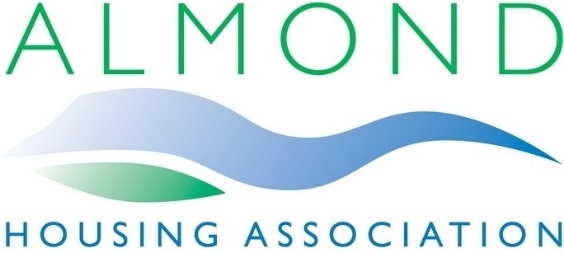 BUSINESS / DATA ANALYSTJob Ref:  ALM£30,502 - £40,819 per annumAlmond Housing Association is a registered Scottish Charity based in Livingston, working to serve our customers throughout West Lothian.As part of an ambitious programme to transform our business digitally, we are currently recruiting for a Business / Data Analyst to join our existing ICT Team.  The successful candidate will be a self-motivated individual with strong communication skills, who can work with the existing team to support business improvement through digital transformation within the organisation.This is a role that may appeal to graduates; however we will consider all applications where individuals can evidence that they meet the requirements for the role as set out in our Recruitment Pack.As part of our commitment to attracting the very best, we offer a comprehensive reward and benefits package including hybrid working, 34 days annual leave, contributory pension scheme, private health care, subsidised gym membership.  For further details or to apply, please see our website at:  www.almondha.org.uk and send all applications to: enquiries@almondha.org.uk Closing date: Monday 13 June